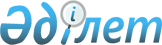 О внесении изменений в совместный приказ Министра по инвестициям и развитию Республики Казахстан от 31 октября 2018 года № 757 и Министра национальной экономики Республики Казахстан от 31 октября 2018 года № 52 "Об утверждении критериев оценки степени риска и проверочных листов в области архитектуры, градостроительства и строительства за деятельностью местных исполнительных органов по делам архитектуры, градостроительства, строительства и государственного архитектурно-строительного контроля и надзора"
					
			Утративший силу
			
			
		
					Совместный приказ Министра индустрии и инфраструктурного развития Республики Казахстан от 26 сентября 2020 года № 496 и Министра национальной экономики Республики Казахстан от 28 сентября 2020 года № 70. Зарегистрирован в Министерстве юстиции Республики Казахстан 30 сентября 2020 года № 21336. Утратил силу совместным приказом Министра индустрии и инфраструктурного развития Республики Казахстан от 30 декабря 2022 года № 763 и Министра национальной экономики Республики Казахстан от 19 декабря 2022 года № 130.
      Сноска. Утратил силу совместным приказом Министра индустрии и инфраструктурного развития РК от 30.12.2022 № 763 и Министра национальной экономики РК от 19.12.2022 № 130 (вводится в действие с 01.01.2023).
      ПРИКАЗЫВАЕМ:
      1. Внести в совместный приказ Министра по инвестициям и развитию Республики Казахстан от 31 октября 2018 года № 757 и Министра национальной экономики Республики Казахстан от 31 октября 2018 года № 52 "Об утверждении критериев оценки степени риска и проверочных листов в области архитектуры, градостроительства и строительства за деятельностью местных исполнительных органов по делам архитектуры, градостроительства, строительства и государственного архитектурно-строительного контроля и надзора" (зарегистрирован в Реестре государственной регистрации нормативных правовых актов за № 17665, опубликован 5 ноября 2018 года в Эталонном контрольном банке нормативных правовых актов Республики Казахстан) следующие изменения:
      приложение к настоящим Критериям изложить в новой редакции согласно приложению 1 к настоящему совместному приказу;
      приложения 2 и 4 к указанному совместному приказу изложить в новой редакции, согласно приложениям 2 и 3 к настоящему совместному приказу.
      2. Комитету по делам строительства и жилищно-коммунального хозяйства Министерства индустрии и инфраструктурного развития Республики Казахстан в установленном законодательством порядке обеспечить:
      1) государственную регистрацию настоящего совместного приказа в Министерстве юстиции Республики Казахстан;
      2) размещение настоящего совместного приказа на интернет-ресурсе Министерства индустрии и инфраструктурного развития Республики Казахстан.
      3. Контроль за исполнением настоящего совместного приказа возложить на курирующего вице-министра индустрии и инфраструктурного развития Республики Казахстан.
      4. Настоящий совместный приказ вводится в действие по истечении десяти календарных дней после дня его первого официального опубликования. Субъективные критерии оценки cтепени риска в области архитектуры, градостроительства и строительства за деятельностью местных исполнительных органов по делам архитектуры, градостроительства, строительства и государственного архитектурно строительного контроля и надзора              Проверочный лист в области архитектуры, градостроительства и 
             строительства в отношении органов архитектуры и градостроительства
      Государственный орган, назначивший проверку___________________________________________________________________________________________________Акт о назначении проверки/профилактического контроля и надзора с посещением субъекта (объекта) контроля и надзора ________________________________________________________________________________________________________________________                               №, дата Наименование субъекта (объекта) контроля и надзора ___________________________________________________________________________________________________ (индивидуальный идентификационный номер), бизнес-идентификационный номер                      субъекта (объекта) контроля и надзора __________________________________________________________________________________________________________________________________________________Адрес места нахождения ____________________________________________________________________________________________________________________________
      Должностное(ые) лицо(а) _______________________________________________                                                 должность  _________________ _________________________________________________________       подпись                   фамилия, имя, отчество (при наличии)  ___________________________________________________________________________                               должность  _________________ _________________________________________________________       подпись                   фамилия, имя, отчество (при наличии)
      Руководитель субъекта контроля и надзора __________________________________________________________                                     должность  _________________ _________________________________________________________       подпись                   фамилия, имя, отчество (при наличии)                                Проверочный лист  
       в области архитектуры, градостроительства и строительства в отношении 
                               органов строительства
      Государственный орган, назначивший проверку___________________________________________________________________________________________________Акт о назначении проверки/профилактического контроля и надзора с посещением субъекта (объекта) контроля и надзора ________________________________________________________________________________________________________________________                                     №, дата Наименование субъекта (объекта) контроля и надзора ___________________________________________________________________________________________________ (индивидуальный идентификационный номер), бизнес-идентификационный номер  субъекта (объекта) контроля и надзора __________________________________________________________________________________________________________________________________________________Адрес места нахождения ___________________________________________________________________________________________________________________________
      Должностное(ые) лицо(а) ________________________________________________                                                 должность  ________________ ___________________________________________________________       подпись                   фамилия, имя, отчество (при наличии)  ____________________________________________________________________________                               должность  ________________ ___________________________________________________________       подпись                   фамилия, имя, отчество (при наличии)
      Руководитель субъекта контроля и надзора ___________________________________________________________                                           должность _________________ __________________________________________________________       подпись                   фамилия, имя, отчество (при наличии)
					© 2012. РГП на ПХВ «Институт законодательства и правовой информации Республики Казахстан» Министерства юстиции Республики Казахстан
				
      Министр национальной экономики Республики Казахстан__________ 

Р. Даленов

      Министр индустрии и инфраструктурного развития Республики Казахстан__________ 

Б. Атамкулов
Приложение 1
к совместному приказу
Министра индустрии и 
инфраструктурного развития
Республики Казахстан
от 26 сентября 2020 года № 496
и Министра национальной экономики
Республики Казахстан
от 28 сентября 2020 года № 70Приложение к Критериям 
оценки степени риска в области 
архитектуры, градостроительства и
строительства за деятельностью
местных исполнительных органов 
по делам архитектуры, 
градостроительства, строительства и
государственного архитектурно-
строительного контроля и надзора
№ п/п
Критерии
Степень нарушения
Органы архитектуры и градостроительства
Органы архитектуры и градостроительства
Органы архитектуры и градостроительства
1. Результаты мониторинга отчетности и сведений, представляемых субъектом контроля и надзора, в том числе посредством автоматизированных информационных систем.
1. Результаты мониторинга отчетности и сведений, представляемых субъектом контроля и надзора, в том числе посредством автоматизированных информационных систем.
1. Результаты мониторинга отчетности и сведений, представляемых субъектом контроля и надзора, в том числе посредством автоматизированных информационных систем.
1
Не предоставление информации о намечаемых к строительству объектов и комплексов (сведения о заказчике, подрядчике, авторском и техническом надзорах, наличие заключения экспертизы, решения о предоставлении соответствующего права на землю) к 5 числу месяца 
грубое
2
Не предоставление информации о строящихся объектах и комплексах (сведения о заказчике, подрядчике, авторском и техническом надзорах, наличие заключения экспертизы, решения о предоставлении соответствующего права на землю) к 5 числу ежеквартально
грубое
2. Результаты предыдущей проверки/профилактического контроля и надзора за субъектами контроля и надзора (при этом, степень тяжести нарушений (грубое, значительное, незначительное) устанавливается в случае несоблюдения требований законодательства).
2. Результаты предыдущей проверки/профилактического контроля и надзора за субъектами контроля и надзора (при этом, степень тяжести нарушений (грубое, значительное, незначительное) устанавливается в случае несоблюдения требований законодательства).
2. Результаты предыдущей проверки/профилактического контроля и надзора за субъектами контроля и надзора (при этом, степень тяжести нарушений (грубое, значительное, незначительное) устанавливается в случае несоблюдения требований законодательства).
3
Ведение учета актов приемки объектов в эксплуатацию, а также объектов (комплексов), вводимых в эксплуатацию
грубое
4
Наличие проектов генерального плана городов республиканского значения, столицы, городов областного значения и сельских населенных пунктов республики
грубое
5
Наличие проектов детальных планировок городов республиканского значения, столицы, городов областного значения и сельских населенных пунктов республики
грубое
6
Соблюдение деление территорий на функциональные зоны 
грубое
7
Соблюдение красных линий
грубое
8
Соблюдение желтых линий
грубое
9
Соблюдение линии регулирования застройки
грубое
10
Соблюдение к концепции единого архитектурного стиля предусматриваемые для столицы, городов республиканского и областного значения
грубое
11
Соблюдение градостроительных требований при подготовке решений местных исполнительных органов о предоставлении заявителю соответствующего права на землю
грубое
12
Соблюдение градостроительных требований при подготовке решений местных исполнительных органов на проведение реконструкции, перепланировки, переоборудования помещений (отдельных частей) существующих зданий (сооружений)
грубое
13
Соблюдение требований согласования эскиза (эскизного проекта) на строительство
значительное
14
Ведение мониторинга строящихся (намечаемых к строительству) объектов и комплексов 
значительное
15
Соблюдение срока рассмотрения заявления на проектирование технически и (или) технологически несложных объектов: на выдачу архитектурно-планировочного задания и технических условий не более 6 (шести) рабочих дней, за исключением случаев мотивированного отказа, когда срок не превышает 5 (пяти) рабочих дней со дня подачи заявления
значительное
16
Соблюдение срока рассмотрения заявления на проектирование технически и (или) технологически сложных объектов: на выдачу архитектурно-планировочного задания и технических условий не более 15 (пятнадцати) рабочих дней, за исключением случаев мотивированного отказа, когда срок не превышает 5 (пяти) рабочих дней со дня подачи заявления
значительное
17
Выдача архитектурно-планировочного задания 
грубое
18
Исполнение ранее выданных предписаний органу архитектуры и градостроительства
грубое
19
Предоставление в базу данных государственного градостроительного кадастра информации о генеральных планах населенных пунктов, планах зонирования территории, планах детальных планировок, проектах планировок промышленных зон, проектах застройки, проектах благоустройства и озеленения, других планировочных проектов
значительное
20
Предоставление в базу данных государственного градостроительного кадастра информации о красных линиях и линиях регулирования застройки
значительное
21
Предоставление в базу данных государственного градостроительного кадастра информации о согласованных эскизных проектах
значительное
3. Наличие подтвержденных жалоб и обращений.
3. Наличие подтвержденных жалоб и обращений.
3. Наличие подтвержденных жалоб и обращений.
22
Наличие подтвержденной жалобы или обращения физического либо юридического лица 
грубое
4. Результаты анализа официальных интернет-ресурсов государственных органов, средств массовой информации.
4. Результаты анализа официальных интернет-ресурсов государственных органов, средств массовой информации.
4. Результаты анализа официальных интернет-ресурсов государственных органов, средств массовой информации.
23
Наличие официальных сообщений в средствах массовой информации о нарушениях в сфере архитектурной, градостроительной и строительной деятельности
грубое
Органы государственного архитектурно-строительного контроля и надзора
Органы государственного архитектурно-строительного контроля и надзора
Органы государственного архитектурно-строительного контроля и надзора
1. Результаты мониторинга отчетности и сведений, представляемых субъектом контроля и надзора, в том числе посредством автоматизированных информационных систем.
1. Результаты мониторинга отчетности и сведений, представляемых субъектом контроля и надзора, в том числе посредством автоматизированных информационных систем.
1. Результаты мониторинга отчетности и сведений, представляемых субъектом контроля и надзора, в том числе посредством автоматизированных информационных систем.
1
Неведение учета актов приемки объектов в эксплуатацию, а также объектов (комплексов), вводимых в эксплуатацию, с обязательным учетом обеспечения доступа инвалидов
грубое
2
Неведение мониторинга строящихся (реконструируемых, расширяемых, модернизируемых, капитально ремонтируемых) и введенных в эксплуатацию объектов
значительное
3
Не предоставление информации о намечаемых к строительству объектов и комплексов (сведения о заказчике, подрядчике, авторском и техническом надзорах, наличие заключения экспертизы, решения о предоставлении соответствующего права на землю) к 5 числу месяца
грубое
4
Не предоставление информации о строящихся объектах и комплексах (сведения о заказчике, подрядчике, авторском и техническом надзорах, наличие заключения экспертизы, решения о предоставлении соответствующего права на землю) к 5 числу ежеквартально
грубое
2. Результаты предыдущей проверки/профилактического контроля и надзора за субъектами контроля и надзора (при этом, степень тяжести нарушений (грубое, значительное, незначительное) устанавливается в случае несоблюдения требований законодательства).
2. Результаты предыдущей проверки/профилактического контроля и надзора за субъектами контроля и надзора (при этом, степень тяжести нарушений (грубое, значительное, незначительное) устанавливается в случае несоблюдения требований законодательства).
2. Результаты предыдущей проверки/профилактического контроля и надзора за субъектами контроля и надзора (при этом, степень тяжести нарушений (грубое, значительное, незначительное) устанавливается в случае несоблюдения требований законодательства).
5
Соблюдение порядка приема уведомления о начале производства строительно-монтажных работ
значительное
6
Составление акта о разногласиях, в случае их наличия, между заявителем и работниками органов государственного архитектурно-строительного контроля и надзора
значительное
7
Наличие утвержденной (переутвержденной) проектной (проектно-сметной) документации на строящихся и построенных объектах
грубое
8
Наличие заключения экспертизы проектов 
грубое
9
Наличие соответствующего права на земельный участок 
грубое
10
Наличие талона о приеме уведомления о начале производства строительно-монтажных работ
значительное
11
Соответствие выполненных (выполняемых) строительно-монтажных работ, применяемых строительных материалов (изделий, конструкций) и оборудования утвержденным проектным решениям и государственным (межгосударственным) нормативам, в том числе по обеспечению прочности, устойчивости, надежности несущих и ограждающих конструкций и эксплуатационных качеств зданий (сооружений)
грубое
12
Наличие лицензии на право осуществления соответствующих видов работ и несоответствие категорийности лицензируемой архитектурной, градостроительной и строительной деятельности
грубое
13
Соответствие требованиям для занятия изыскательской деятельностью в части наличия в штате не менее одного инженерно-технического работника, имеющего соответствующее высшее профессиональное образование и опыт работы
грубое
14
Соответствие требованиям для занятия изыскательской деятельностью в части наличия производственной базы на праве собственности (хозяйственного ведения или оперативного управления) и (или) аренды
значительное
15
Соответствие требованиям для занятия изыскательской деятельностью в части наличия минимальной материально-технической оснащенности на праве собственности (хозяйственного ведения или оперативного управления) и (или) аренды
значительное
16
Соответствие требованиям для занятия изыскательской деятельностью в части наличия утвержденной заявителем (лицензиатом) инструкции по системе контроля качества, регламентирующей надлежащее выполнение работ и обеспечение качества (нормоконтроль, контроль качества производства работ)
значительное
17
Соответствие требованиям для занятия изыскательской деятельностью в части наличия утвержденных заявителем (лицензиатом) правил и инструкций по системе охраны труда и техники безопасности с приложением документов, подтверждающих обучение ответственного инженерно-технического работника
значительное
18
Соответствие требованиям для занятия проектной деятельностью к лицензиатам ІІІ категории в части наличия в штате не менее одного аттестованного инженерно-технического работника, имеющего соответствующий аттестат по профилю работ входящих в состав запрашиваемого подвида лицензируемого вида деятельности и работающего на постоянной основе у заявителя
грубое
19
Соответствие требованиям для занятия проектной деятельностью к лицензиатам ІІІ категории в части наличия административных-бытовых помещений на праве собственности (хозяйственного ведения или оперативного управления) и (или) аренды
значительное
20
Соответствие требованиям для занятия проектной деятельностью к лицензиатам ІІІ категории в части наличия программного обеспечения, позволяющего осуществлять выполнение расчетов, составление и оформление графических и иных материалов, необходимых для заявленного подвида лицензируемого вида деятельности
значительное
21
Соответствие требованиям для занятия проектной деятельностью к лицензиатам ІІ категории в части наличия в штате не менее одного аттестованного инженерно-технического работника, имеющего соответствующий аттестат по профилю работ входящих в состав запрашиваемого подвида лицензируемого вида деятельности и работающего на постоянной основе у заявителя
грубое
22
Соответствие требованиям для занятия проектной деятельностью к лицензиатам ІІ категории в части наличия административных-бытовых помещений на праве собственности (хозяйственного ведения или оперативного управления) и (или) аренды
значительное
23
Соответствие требованиям для занятия проектной деятельностью к лицензиатам ІІ категории в части наличия программного обеспечения, позволяющего осуществлять выполнение расчетов, составление и оформление графических и иных материалов, необходимых для заявленного подвида лицензируемого вида деятельности
значительное
24
Соответствие требованиям для занятия проектной деятельностью к лицензиатам ІІ категории в части соответствующего опыта работы лицензиата не менее пяти лет
грубое
25
Соответствие требованиям для занятия проектной деятельностью к лицензиатам ІІ категории в части наличия не менее пяти реализованных объектов строительства
грубое
26
Соответствие требованиям для занятия проектной деятельностью к лицензиатам І категории в части наличия в штате не менее одного аттестованного инженерно-технического работника, имеющего соответствующий аттестат по профилю работ входящих в состав запрашиваемого подвида лицензируемого вида деятельности и работающего на постоянной основе у заявителя 
грубое
27
Соответствие требованиям для занятия проектной деятельностью к лицензиатам І категории в части наличия административных-бытовых помещений на праве собственности (хозяйственного ведения или оперативного управления) и (или) аренды
значительное
28
Соответствие требованиям для занятия проектной деятельностью к лицензиатам І категории в части наличия программного обеспечения, позволяющего осуществлять выполнение расчетов, составление и оформление графических и иных материалов, необходимых для заявленного подвида лицензируемого вида деятельности
значительное
29
Соответствие требованиям для занятия проектной деятельностью к лицензиатам І категории в части соответствующего опыта работы лицензиата не менее десяти лет
грубое
30
Соответствие требованиям для занятия проектной деятельностью к лицензиатам І категории в части наличия не менее десяти реализованных объектов строительства
грубое
31
Соответствие требованиям для занятия строительно-монтажными работами к лицензиатам ІІІ категории в части наличия в штате не менее одного аттестованного инженерно-технического работника, имеющего соответствующий аттестат по профилю работ входящих в состав запрашиваемого подвида лицензируемого вида деятельности и работающего на постоянной основе у заявителя 
грубое
32
Соответствие требованиям для занятия строительно-монтажными работами к лицензиатам ІІІ категории в части наличия производственной базы на праве собственности (хозяйственного ведения или оперативного управления) и (или) аренды
значительное
33
Соответствие требованиям для занятия строительно-монтажными работами к лицензиатам ІІІ категории в части наличия минимальной материально-технической оснащенности на праве собственности (хозяйственного ведения или оперативного управления) и (или) аренды
значительное
34
Соответствие требованиям для занятия строительно-монтажными работами к лицензиатам ІІ категории в части наличия в штате не менее одного аттестованного инженерно-технического работника, имеющего соответствующий аттестат по профилю работ входящих в состав запрашиваемого подвида лицензируемого вида деятельности и работающего на постоянной основе у заявителя 
грубое
35
Соответствие требованиям для занятия строительно-монтажными работами к лицензиатам ІІ категории в части наличия производственной базы на праве собственности (хозяйственного ведения или оперативного управления) и (или) аренды
значительное
36
Соответствие требованиям для занятия строительно-монтажными работами к лицензиатам ІІ категории в части наличия минимальной материально-технической оснащенности на праве собственности (хозяйственного ведения или оперативного управления) и (или) аренды
значительное
37
Соответствие требованиям для занятия строительно-монтажными работами к лицензиатам ІІ категории в части соответствующего опыта работы лицензиата не менее пяти лет 
грубое
38
Соответствие требованиям для занятия строительно-монтажными работами к лицензиатам ІІ категории в части наличия не менее пяти реализованных объектов строительства
грубое
39
Соответствие требованиям для занятия строительно-монтажными работами к лицензиатам І категории в части наличия в штате не менее одного аттестованного инженерно-технического работника, имеющего соответствующий аттестат по профилю работ входящих в состав запрашиваемого подвида лицензируемого вида деятельности и работающего на постоянной основе у заявителя 
грубое
40
Соответствие требованиям для занятия строительно-монтажными работами к лицензиатам І категории в части наличия производственной базы на праве собственности (хозяйственного ведения или оперативного управления) и (или) аренды
грубое
41
Соответствие требованиям для занятия строительно-монтажными работами к лицензиатам І категории в части наличия минимальной материально-технической оснащенности на праве собственности (хозяйственного ведения или оперативного управления) и (или) аренды
значительное
42
Соответствие требованиям для занятия строительно-монтажными работами к лицензиатам І категории в части соответствующего опыта работы лицензиата не менее десяти лет 
грубое
43
Соответствие требованиям для занятия строительно-монтажными работами к лицензиатам І категории в части наличия не менее десяти реализованных объектов строительства 
грубое
44
Соблюдение Правил аттестации экспертов, осуществляющих экспертные работы и инжиниринговые услуги в сфере архитектурной, градостроительной и строительной деятельности при выдаче аттестата эксперту по экспертизе градостроительной, предпроектной и проектно-сметной документации: наличие высшего профессионального образования по соответствующим разделам градостроительной, проектно-сметной документации и опытом работы по разработке и (или) экспертизе соответствующих разделов градостроительной, предпроектной и проектно-сметной документации не менее пяти лет
грубое
45
Соблюдение Правил аттестации экспертов, осуществляющих экспертные работы и инжиниринговые услуги в сфере архитектурной, градостроительной и строительной деятельности при выдаче аттестата эксперту технического надзора по объектам первого уровня ответственности в части несущих и ограждающих конструкций:
наличие высшего профессионального образования в сфере строительства и стаж работы экспертом не менее пяти лет
грубое
46
Соблюдение Правил аттестации экспертов, осуществляющих экспертные работы и инжиниринговые услуги в сфере архитектурной, градостроительной и строительной деятельности при выдаче аттестата эксперту технического надзора по объектам первого уровня ответственности в части инженерных сетей:
наличие высшего профессионального образования в сфере строительства и стаж работы экспертом не менее пяти лет
грубое
47
Соблюдение Правил аттестации экспертов, осуществляющих экспертные работы и инжиниринговые услуги в сфере архитектурной, градостроительной и строительной деятельности при выдаче аттестата эксперту технического надзора по объектам первого уровня ответственности в части технологического оборудования: 
наличие высшего профессионального образования в сфере строительства и стаж работы экспертом не менее пяти лет
грубое
48
Соблюдение Правил аттестации экспертов, осуществляющих экспертные работы и инжиниринговые услуги в сфере архитектурной, градостроительной и строительной деятельности при выдаче аттестата эксперту технического надзора по объектам второго и третьего уровней ответственности в части несущих и ограждающих конструкций:
наличие высшего профессионального образования в сфере строительства и стаж работы при производстве строительно-монтажных работ не менее трех лет
грубое
49
Соблюдение Правил аттестации экспертов, осуществляющих экспертные работы и инжиниринговые услуги в сфере архитектурной, градостроительной и строительной деятельности при выдаче аттестата эксперту технического надзора по объектам второго и третьего уровней ответственности в части инженерных сетей:
наличие высшего профессионального образования в сфере строительства и стаж работы при производстве строительно-монтажных работ не менее трех лет
грубое
50
Соблюдение Правил аттестации экспертов, осуществляющих экспертные работы и инжиниринговые услуги в сфере архитектурной, градостроительной и строительной деятельности при выдаче аттестата эксперту технического надзора по объектам второго и третьего уровней ответственности в части технологического оборудования: наличие высшего профессионального образования в сфере строительства и стаж работы при производстве строительно-монтажных работ не менее трех лет
грубое
51
Соблюдение Правил аттестации экспертов, осуществляющих экспертные работы и инжиниринговые услуги в сфере архитектурной, градостроительной и строительной деятельности при выдаче аттестата эксперту авторского надзора по объектам первого уровня ответственности в части архитектуры: наличие высшего профессионального образования в сфере строительства и стаж работы экспертом не менее трех лет
грубое
52
Соблюдение Правил аттестации экспертов, осуществляющих экспертные работы и инжиниринговые услуги в сфере архитектурной, градостроительной и строительной деятельности при выдаче аттестата эксперту авторского надзора по объектам первого уровня ответственности в части несущих и ограждающих конструкций: наличие высшего профессионального образования в сфере строительства и стаж работы экспертом не менее трех лет
грубое
53
Соблюдение Правил аттестации экспертов, осуществляющих экспертные работы и инжиниринговые услуги в сфере архитектурной, градостроительной и строительной деятельности при выдаче аттестата эксперту авторского надзора по объектам второго и третьего уровней ответственности в части архитектуры: наличие высшего профессионального образования в сфере строительства и стаж работы проектной деятельности не менее пяти лет
грубое
54
Соблюдение Правил аттестации экспертов, осуществляющих экспертные работы и инжиниринговые услуги в сфере архитектурной, градостроительной и строительной деятельности при выдаче аттестата эксперту авторского надзора по объектам второго и третьего уровней ответственности в части несущих и ограждающих конструкций: наличие высшего профессионального образования в сфере строительства и стаж работы проектной деятельности не менее пяти лет
грубое
55
Соблюдение Правил аттестации экспертов, осуществляющих экспертные работы и инжиниринговые услуги в сфере архитектурной, градостроительной и строительной деятельности при выдаче аттестата эксперту технического обследования надежности и устойчивости зданий и сооружений: наличие высшего профессионального образование в сфере строительства и опытом работы проектной деятельности по специализации расчет и конструирование не менее трех лет, либо опытом работы эксперта в данном направлении не менее пяти лет
грубое
56
Соблюдение Правил аттестации экспертов, осуществляющих экспертные работы и инжиниринговые услуги в сфере архитектурной, градостроительной и строительной деятельности при выдаче аттестата эксперту по экспертизе градостроительной, предпроектной и проектно-сметной документации по оценке воздействия на окружающую среду: наличие высшего профессионального образования по соответствующему разделу и стажом работы не менее пяти лет или с высшим профессиональным образованием и стажом работы по разработке и (или) экспертизе экологической части градостроительной, предпроектной и проектно-сметной документации не менее десяти лет
грубое
57
Соблюдение Правил аттестации экспертов, осуществляющих экспертные работы и инжиниринговые услуги в сфере архитектурной, градостроительной и строительной деятельности при выдаче аттестата эксперту по экспертизе градостроительной, предпроектной и проектно-сметной документации в сфере санитарно-эпидемиологического благополучия населения: наличие высшего медицинского образования санитарно-эпидемиологического профиля и стаж работы по экспертизе соответствующего раздела градостроительной, предпроектной и проектно-сметной документации не менее пяти лет
грубое
58
Обеспечение населенных пунктов оптимальными условиями и средствами доступа для инвалидов и других маломобильных групп к рабочим местам, местам общего пользования, объектам (сооружениям, коммуникациям) социальной, рекреационной, инженерной и транспортной инфраструктуры в соответствии с типом поселения и условиями данной местности 
грубое
59
Наличие свидетельства об аккредитации юридических лиц, осуществляющих технический надзор на технически и технологически сложных объектах первого и второго уровней ответственности
значительное
60
Соответствие аккредитованных организаций, осуществляющих технический надзор на технически и технологически сложных объектах первого и второго уровней ответственности, установленным квалификационным требованиям для осуществления технического надзора на технически и технологически сложных объектах первого уровня ответственности: наличие в своем составе на постоянной основе не менее трех аттестованных экспертов, осуществляющих технический надзор на объектах первого уровня ответственности, в том числе по объектам первого уровня ответственности – в части несущих и ограждающих конструкций (не менее одного эксперта)
значительное
61
Соответствие аккредитованных организаций, осуществляющих технический надзор на технически и технологически сложных объектах первого и второго уровней ответственности, установленным квалификационным требованиям для осуществления технического надзора на технически и технологически сложных объектах первого уровня ответственности: наличие в своем составе на постоянной основе не менее трех аттестованных экспертов, осуществляющих технический надзор на объектах первого уровня ответственности, в том числе по объектам первого уровня ответственности – в части инженерных сетей (не менее одного эксперта)
значительное
62
Соответствие аккредитованных организаций, осуществляющих технический надзор на технически и технологически сложных объектах первого и второго уровней ответственности, установленным квалификационным требованиям для осуществления технического надзора на технически и технологически сложных объектах первого уровня ответственности: наличие в своем составе на постоянной основе не менее трех аттестованных экспертов, осуществляющих технический надзор на объектах первого уровня ответственности, в том числе по объектам первого уровня ответственности – в части технологического оборудования (не менее одного эксперта)
значительное
63
Соответствие аккредитованных организаций, осуществляющих технический надзор на технически и технологически сложных объектах первого и второго уровней ответственности, установленным квалификационным требованиям для осуществления технического надзора на технически и технологически сложных объектах первого уровня ответственности в части наличия на праве собственности или привлеченной (на основании договора) аккредитованной лаборатории
значительное
64
Соответствие аккредитованных организаций, осуществляющих технический надзор на технически и технологически сложных объектах первого и второго уровней ответственности, установленным квалификационным требованиям для осуществления технического надзора на технически и технологически сложных объектах первого уровня ответственности в части наличия административно-бытовых помещений на праве собственности или аренды на срок более одного года, удовлетворяющие требования площади помещения из расчета 6 м2 на одного работника, для работающих инвалидов, пользующихся креслами–колясками 5,65 и 7,65 м2 соответственно 
значительное
65
Соответствие аккредитованных организаций, осуществляющих технический надзор на технически и технологически сложных объектах первого и второго уровней ответственности, установленным квалификационным требованиям для осуществления технического надзора на технически и технологически сложных объектах первого уровня ответственности в части наличия материально-технической оснащенности, в том числе средств измерений и контроля, необходимых для выполнения возложенных обязанностей и функций
значительное
66
Соответствие аккредитованных организаций, осуществляющих технический надзор на технически и технологически сложных объектах первого и второго уровней ответственности, установленным квалификационным требованиям для осуществления технического надзора на технически и технологически сложных объектах первого уровня ответственности в части наличия нормативно-технической и методологической литературы, необходимой для выполнения возложенных обязанностей и функций
значительное
67
Соответствие аккредитованных организаций, осуществляющих технический надзор на технически и технологически сложных объектах первого и второго уровней ответственности, установленным квалификационным требованиям для осуществления технического надзора на технически и технологически сложных объектах второго уровня ответственности: наличия в своем составе на постоянной основе не менее трех аттестованных экспертов с наличием действующего свидетельства об аккредитации, осуществляющих технический надзор на объектах второго и третьего уровней ответственности, в том числе по объектам второго и третьего уровней ответственности – в части несущих и ограждающих конструкций (не менее одного эксперта)
значительное
68
Соответствие аккредитованных организаций, осуществляющих технический надзор на технически и технологически сложных объектах первого и второго уровней ответственности, установленным квалификационным требованиям для осуществления технического надзора на технически и технологически сложных объектах второго уровня ответственности: наличия в своем составе на постоянной основе не менее трех аттестованных экспертов с наличием действующего свидетельства об аккредитации, осуществляющих технический надзор на объектах второго и третьего уровней ответственности, в том числе по объектам второго и третьего уровней ответственности – в части инженерных сетей (не менее одного эксперта)
значительное
69
Соответствие аккредитованных организаций, осуществляющих технический надзор на технически и технологически сложных объектах первого и второго уровней ответственности, установленным квалификационным требованиям для осуществления технического надзора на технически и технологически сложных объектах второго уровня ответственности: наличия в своем составе на постоянной основе не менее трех аттестованных экспертов с наличием действующего свидетельства об аккредитации, осуществляющих технический надзор на объектах второго и третьего уровней ответственности, в том числе по объектам второго и третьего уровней ответственности – в части технологического оборудования (не менее одного эксперта)
значительное
70
Соответствие аккредитованных организаций, осуществляющих технический надзор на технически и технологически сложных объектах первого и второго уровней ответственности, установленным квалификационным требованиям для осуществления технического надзора на технически и технологически сложных объектах второго уровня ответственности в части наличия на праве собственности или привлеченной (на основании договора) аккредитованной лаборатории
значительное
71
Соответствие аккредитованных организаций, осуществляющих технический надзор на технически и технологически сложных объектах первого и второго уровней ответственности, установленным квалификационным требованиям для осуществления технического надзора на технически и технологически сложных объектах второго уровня ответственности в части наличия административно-бытовых помещений на праве собственности или аренды на срок более одного года, удовлетворяющие требования площади помещения из расчета 6 м2 на одного работника, для работающих инвалидов, пользующихся креслами–колясками 5,65 и 7,65 м2 соответственно
значительное
72
Соответствие аккредитованных организаций, осуществляющих технический надзор на технически и технологически сложных объектах первого и второго уровней ответственности, установленным квалификационным требованиям для осуществления технического надзора на технически и технологически сложных объектах второго уровня ответственности в части наличия материально-технической оснащенности, в том числе средства измерений и контроля, необходимых для выполнения возложенных обязанностей и функций
значительное
73
Соответствие аккредитованных организаций, осуществляющих технический надзор на технически и технологически сложных объектах первого и второго уровней ответственности, установленным квалификационным требованиям для осуществления технического надзора на технически и технологически сложных объектах второго уровня ответственности в части наличия нормативно-технической и методологической литературы, необходимой для выполнения возложенных обязанностей и функций
значительное
74
Соответствие аккредитованных организаций, осуществляющих экспертные работы по техническому обследованию надежности и устойчивости зданий и сооружений на технически и технологически сложных объектах первого и второго уровней ответственности, установленным квалификационным требованиям в части наличия в своем составе на постоянной основе не менее трех аттестованных экспертов с наличием действующего свидетельства об аккредитации, осуществляющих техническое обследование надежности и устойчивости зданий и сооружений
грубое
75
Соответствие аккредитованных организаций, осуществляющих экспертные работы по техническому обследованию надежности и устойчивости зданий и сооружений на технически и технологически сложных объектах первого и второго уровней ответственности, установленным квалификационным требованиям в части наличия в своем составе на постоянной основе не менее одного аттестованного эксперта осуществляющего экспертизу проектов по специализации конструктивная часть
грубое
76
Соответствие аккредитованных организаций, осуществляющих экспертные работы по техническому обследованию надежности и устойчивости зданий и сооружений на технически и технологически сложных объектах первого и второго уровней ответственности, установленным квалификационным требованиям в части наличия в своем составе на постоянной основе не менее одного инженера-геодезиста (с опытом работы не менее трех лет)
грубое
77
Соответствие аккредитованных организаций, осуществляющих экспертные работы по техническому обследованию надежности и устойчивости зданий и сооружений на технически и технологически сложных объектах первого и второго уровней ответственности, установленным квалификационным требованиям в части наличия на праве собственности или привлеченной (на основании договора) аккредитованной лаборатории
значительное
78
Соответствие аккредитованных организаций, осуществляющих экспертные работы по техническому обследованию надежности и устойчивости зданий и сооружений на технически и технологически сложных объектах первого и второго уровней ответственности, установленным квалификационным требованиям в части наличия административно-бытовых помещений на праве собственности или аренды на срок более одного года, удовлетворяющие требования площади помещения из расчета 6 м2 на одного работника, для работающих инвалидов, пользующихся креслами–колясками 5,65 и 7,65 м2 соответственно
значительное
79
Соответствие аккредитованных организаций, осуществляющих экспертные работы по техническому обследованию надежности и устойчивости зданий и сооружений на технически и технологически сложных объектах первого и второго уровней ответственности, установленным квалификационным требованиям в части наличия материально-технической оснащенности, в том числе средств измерений и контроля, необходимых для выполнения возложенных обязанностей и функций, а также компьютеров, оснащенных лицензионными программными обеспечениями, необходимыми для выполнения расчетов, составления и оформления графических и иных материалов
значительное
80
Соответствие аккредитованных организаций, осуществляющих экспертные работы по техническому обследованию надежности и устойчивости зданий и сооружений на технически и технологически сложных объектах первого и второго уровней ответственности, установленным квалификационным требованиям в части наличия нормативно-технической и методологической литературы, необходимой для выполнения возложенных обязанностей и функций
значительное
81
Представление на ежемесячной основе лицами, осуществляющий технический надзор отчета о состоянии и ходе строительства объекта в орган государственного архитектурно-строительного  контроля и надзора
грубое
82
Принятие административных мер по представленной информации лиц, осуществляющих технический надзор по неисполняемым или ненадлежащим исполнением подрядчиком (генеральным подрядчиком) их указаний 
значительное
83
Организация и проведение внеплановой проверки органами государственного архитектурно-строительного контроля и надзора в отношении участников строительства на основании обращения физических и юридических лиц по конкретным фактам нарушений требований законодательства Республики Казахстан, не устранение которых влечет причинение вреда жизни и здоровью человека
грубое
84
Организация и проведение профилактического контроля и надзора органами государственного архитектурно-строительного контроля и надзора в отношении участников строительства
грубое
85
Наличие полноты и достоверности в актах о результатах внеплановой проверки 
грубое
86
Наличие полноты и достоверности по результатам внеплановой проверки в предписании об устранении выявленных нарушении
грубое
87
Наличие полноты и достоверности по результатам внеплановой проверки в постановлении о привлечении к административной ответственности
грубое
88
Наличие полноты и достоверности по результатам внеплановой проверки в протоколе об административном правонарушении
грубое
89
Наличие полноты и достоверности по результатам профилактического контроля и надзора с посещением субъекта (объекта) контроля и надзора в предписании об устранении выявленных нарушении
грубое
90
Исполнение ранее выданных предписаний органу государственного архитектурно-строительного контроля и надзора
грубое
3. Наличие подтвержденных жалоб и обращений.
3. Наличие подтвержденных жалоб и обращений.
3. Наличие подтвержденных жалоб и обращений.
91
Наличие подтвержденной жалобы или обращения физического либо юридического лица 
грубое
4. Результаты анализа официальных интернет-ресурсов государственных органов, средств массовой информации.
4. Результаты анализа официальных интернет-ресурсов государственных органов, средств массовой информации.
4. Результаты анализа официальных интернет-ресурсов государственных органов, средств массовой информации.
92
Наличие официальных сообщений в средствах массовой информации о нарушениях в сфере архитектурной, градостроительной и строительной деятельности
грубое
Органы строительства
Органы строительства
Органы строительства
1. Результаты мониторинга отчетности и сведений, представляемых субъектом контроля и надзора, в том числе посредством автоматизированных информационных систем.
1. Результаты мониторинга отчетности и сведений, представляемых субъектом контроля и надзора, в том числе посредством автоматизированных информационных систем.
1. Результаты мониторинга отчетности и сведений, представляемых субъектом контроля и надзора, в том числе посредством автоматизированных информационных систем.
1
Не предоставление информации о намечаемых к строительству объектов и комплексов (сведения о заказчике, подрядчике, авторском и техническом надзорах, наличие заключения экспертизы, решения о предоставлении соответствующего права на землю) к 5 числу месяца
грубое
2
Не предоставление информации о строящихся объектах и комплексах (сведения о заказчике, подрядчике, авторском и техническом надзорах, наличие заключения экспертизы, решения о предоставлении соответствующего права на землю) к 5 числу ежеквартально
грубое
2. Результаты предыдущей проверки/профилактического контроля и надзора за субъектами контроля и надзора (при этом, степень тяжести нарушений (грубое, значительное, незначительное) устанавливается в случае несоблюдения требований законодательства).
2. Результаты предыдущей проверки/профилактического контроля и надзора за субъектами контроля и надзора (при этом, степень тяжести нарушений (грубое, значительное, незначительное) устанавливается в случае несоблюдения требований законодательства).
2. Результаты предыдущей проверки/профилактического контроля и надзора за субъектами контроля и надзора (при этом, степень тяжести нарушений (грубое, значительное, незначительное) устанавливается в случае несоблюдения требований законодательства).
3
Ведение мониторинга и анализа по представленным отчетам лиц, осуществляющих технический и авторский надзоры 
значительное
4
Проведение работ по консервации объекта, в том числе обследованию и наблюдению за состоянием законсервированных объектов более 6 месяцев
грубое
5
Соблюдение на объектах, где орган строительства является заказчиком, требований государственных нормативов в части наличия соответствующего права на земельный участок 
грубое
6
Соблюдение на объектах, где орган строительства является заказчиком, требований государственных нормативов в части наличия архитектурно-планировочного задания на проектирование намеченного объекта по установленной форме в соответствии с требованиями действующих нормативных документов
грубое
7
Соблюдение на объектах, где орган строительства является заказчиком, требований государственных нормативов в части соблюдения требований технических регламентов 
значительное
8
Обеспечение населенных пунктов оптимальными условиями и средствами доступа для инвалидов и других маломобильных групп к рабочим местам, местам общего пользования, объектам (сооружениям, коммуникациям) социальной, рекреационной, инженерной и транспортной инфраструктуры в соответствии с типом поселения и условиями данной местности
грубое
9
Наличие технических условий на подключение к источникам инженерного и коммунального обеспечения на объектах, где орган строительства является заказчиком
значительное
10
Соблюдение на объектах, где орган строительства является заказчиком, требований государственных нормативов в части наличия отчета об инженерно-геологических изысканиях, если договором не предусмотрено выполнение инженерных изысканий 
значительное
11
Наличие разрешения соответствующих организаций деятельности на производство работ в зоне воздушных линий электропередач и линий связи, в полосе отвода железных дорог, в местах прохождения подземных коммуникаций, в зонах подработки земельных участков горными работами, расположенных на строительной площадке
значительное
12
Наличие разрешения соответствующих организаций деятельности на временное пользование в период строительства в городах и других населенных пунктах электроэнергией, газом, водой, паром от существующих источников в соответствии с проектом организации строительства в случае отсутствия у заказчика на строительство собственных объектов газо -, водо - , паро - и энергоснабжения
значительное
13
Наличие разрешения соответствующих организаций деятельности на вырубку леса и пересадку деревьев
грубое
14
Наличие соответствующего права на земельный участок для целей строительства, эксплуатации 
грубое
15
Наличие утвержденной (переутвержденной) проектной (проектно-сметной) документации
грубое
16
Наличие заключения экспертизы проектов 
грубое
17
Наличие талона о приеме уведомления о начале производства строительно-монтажных работ
значительное
18
Предоставление в базу данных государственного градостроительного кадастра информации о решений о строительстве, расширении, техническом перевооружении, модернизации, реконструкции, реставрации и капитальном ремонте строений, зданий, сооружений, инженерных и транспортных коммуникаций, а также инженерной подготовке территории, благоустройстве и озеленении, консервации строек (объектов), проведении комплекса работ по постутилизации объектов городского значения
значительное
19
Предоставление в базу данных государственного градостроительного кадастра информации о заключений экспертизы проектов, включая государственные и межгосударственные
значительное
20
Соответствие лицензии на право осуществления выполняемых видов работ, в том числе категорийности лицензируемой архитектурной, градостроительной и строительной деятельности 
грубое
21
Наличие аттестованных экспертов осуществляющих технический надзор и их несоответствие по уровням ответственности объекта
грубое
22
Наличие аттестованных экспертов осуществляющих авторский надзор и их несоответствие по уровням ответственности объекта
грубое
23
Соответствие выполненных (выполняемых) строительно-монтажных работ, применяемых строительных материалов (изделий, конструкций) и оборудования утвержденным проектным решениям и государственным (межгосударственным) нормативам, в том числе по обеспечению прочности, устойчивости, надежности несущих и ограждающих конструкций и эксплуатационных качеств зданий (сооружений)
грубое
24
Осуществление приемочного контроля на объекте 
грубое
25
Своевременное и надлежащее оформление исполнительной документации 
незначительное
26
Наличие контроля исполнения подрядчиком указаний авторского и технического надзора
значительное
27
Обеспечение исполнения предписаний органов государственного архитектурно-строительного контроля и надзора
значительное
28
Соблюдение гарантийного срока, предложенного подрядчиком в процессе проведения конкурса в соответствии со сроком указанным в договоре 
значительное
29
Осуществление приостановления производства работ при осуществлении их с отступлением от проектной (проектно-сметной) документации и нормативных требований, а также от условий заключенного договора строительного подряда
грубое
30
Наличие согласований и подтверждающих документов при внесении изменений в утвержденную проектную документацию 
грубое
31
Соблюдение порядка приемки (ввода) объектов в эксплуатацию: приемка и ввод в эксплуатацию построенного объекта при его полной готовности в соответствии с утвержденным проектом и наличии декларации о соответствии, заключений о качестве строительно-монтажных работ и соответствии выполненных работ утвержденному проекту; установление и доку-ментальное подтверждение готовности законченного строительством объекта; подписание акта приемки объекта в эксплуатацию осуществляется после окончательного осмотра объекта и соблюдения требований; приемка объекта в эксплуатацию после устранения подрядчиком (генеральным подрядчиком) нарушений утвержденных проектных решений и государственных (межгосударственных) нормативов при наличии отрицательных заключений; направление информации в государственные органы для принятия мер при получении заключения авторского и (или) технического надзора о непригодности объекта к эксплуатации или некачественном выполнении строительно-монтажных работ; направление акта приемки объекта в эксплуатацию в акционерное общество Государственная корпорация "Правительство для граждан" в течение одного дня после утверждения
грубое
32
Соблюдение участниками приемки объекта в эксплуатацию установленного и документального подтверждения готовности законченного строительством объекта 
грубое
33
Соблюдение участниками приемки объекта в эксплуатацию обязанностей в части оценки соответствия выполненных строительно-монтажных работ и смонтированного технологического, инженерного или иного оборудования утвержденной в установленном порядке проектной (проектно-сметной) документации, нормативным требованиям (условиям, ограничениям)
значительное
34
Осуществление заказчиком приемки объекта в эксплуатацию после получения от подрядчика (генерального подрядчика) письменного извещения о готовности объекта к приемке в эксплуатацию
значительное
35
Наличие у заказчика запроса со дня получения извещения от подрядчика (генерального подрядчика) о готовности объекта подрядчику (генеральному подрядчику) и лицами, осуществляющим технический и авторский надзоры, декларацию о соответствии, заключения о качестве строительно-монтажных работ и соответствии выполненных работ проекту
значительное
36
Соблюдение подрядчиком (генеральный подрядчик) и лицами, осуществляющих технический и авторский надзор требования о представлении в течение трех рабочих дней со дня получения запроса от заказчика декларации о соответствии, заключения о качестве строительно-монтажных работ и соответствии выполненных работ проекту либо отрицательных заключений
значительное
37
Проведение проверки исполнительной технической документации на предмет наличия и комплектности, осмотр и принятие объекта в эксплуатацию по соответствующему акту на основании декларации о соответствии, заключений о качестве строительно-монтажных работ и соответствии выполненных работ проекту совместно с подрядчиком (генеральным подрядчиком), лицами, осуществляющими технический и авторский надзоры
значительное
38
Наличие устранения выявленных нарушений утвержденных проектных решений и государственных (межгосударственных) нормативов, а также при наличии отрицательных заключений принятие объекта в эксплуатацию после устранения подрядчиком (генеральным подрядчиком) нарушений в установленном законодательном порядке
значительное
39
Соблюдение форм заключений о качестве строительно-монтажных работ и соответствии выполненных работ проекту, декларации о соответствии, акта приемки объекта в эксплуатацию
значительное
40
Исполнение ранее выданных предписаний органу строительства
грубое
3. Наличие подтвержденных жалоб и обращений.
3. Наличие подтвержденных жалоб и обращений.
3. Наличие подтвержденных жалоб и обращений.
41
Наличие подтвержденной жалобы или обращения физического либо юридического лица 
грубое
4. Результаты анализа официальных интернет-ресурсов государственных органов, средств массовой информации.
4. Результаты анализа официальных интернет-ресурсов государственных органов, средств массовой информации.
4. Результаты анализа официальных интернет-ресурсов государственных органов, средств массовой информации.
42
Наличие официальных сообщений в средствах массовой информации о нарушениях в сфере архитектурной, градостроительной и строительной деятельности
грубоеПриложение 2
к совместному приказу
Министра индустрии и 
инфраструктурного развития
Республики Казахстан
от 26 сентября 2020 года № 496
и Министра национальной экономики
Республики Казахстан
от 28 сентября 2020 года № 70Приложение 2
к совместному приказу 
Министра по инвестициям и развитию
Республики Казахстан
от "31" октября 2018 года № 757
и Министра национальной экономики
Республики Казахстан
"31" октября 2018 года № 52
№
Перечень требований
Требуется
Не требуется
Соответствует требованиям
Не соответствует требованиям
1
2
3
4
5
6
1
Ведение учета актов приемки объектов в эксплуатацию, а также объектов (комплексов), вводимых в эксплуатацию
2
Наличие проектов генерального плана городов республиканского значения, столицы, городов областного значения и сельских населенных пунктов республики
3
Наличие проектов детальных планировок городов республиканского значения, столицы, городов областного значения и сельских населенных пунктов республики
4
Соблюдение деление территорий на функциональные зоны 
5
Соблюдение красных линий
6
Соблюдение желтых линий
7
Соблюдение линии регулирования застройки
8
Соблюдение к концепции единого архитектурного стиля предусматриваемые для столицы, городов республиканского и областного значения
9
Соблюдение градостроительных требований при подготовке решений местных исполнительных органов о предоставлении заявителю соответствующего права на землю
10
Соблюдение градостроительных требований при подготовке решений местных исполнительных органов на проведение реконструкции, перепланировки, переоборудования помещений (отдельных частей) существующих зданий (сооружений)
11
Соблюдение требований согласования эскиза (эскизного проекта) на строительство
12
Ведение мониторинга строящихся (намечаемых к строительству) объектов и комплексов 
13
Соблюдение срока рассмотрения заявления на проектирование технически и (или) технологически несложных объектов: на выдачу архитектурно-планировочного задания и технических условий не более 6 (шести) рабочих дней, за исключением случаев мотивированного отказа, когда срок не превышает 5 (пяти) рабочих дней со дня подачи заявления
14
Соблюдение срока рассмотрения заявления на проектирование технически и (или) технологически сложных объектов: на выдачу архитектурно-планировочного задания и технических условий не более 15 (пятнадцати) рабочих дней, за исключением случаев мотивированного отказа, когда срок не превышает 5 (пяти) рабочих дней со дня подачи заявления
15
Выдача архитектурно-планировочного задания 
16
Исполнение ранее выданных предписаний органу архитектуры и градостроительства
17
Предоставление в базу данных государственного градостроительного кадастра информации о генеральных планах населенных пунктов, планах зонирования территории, планах детальных планировок, проектах планировок промышленных зон, проектах застройки, проектах благоустройства и озеленения, других планировочных проектов
18
Предоставление в базу данных государственного градостроительного кадастра информации о красных линиях и линиях регулирования застройки
19
Предоставление в базу данных государственного градостроительного кадастра информации о согласованных эскизных проектахПриложение 3
к совместному приказу
Министра индустрии и 
инфраструктурного развития
Республики Казахстан
от 26 сентября 2020 года № 496
и Министра национальной экономики
Республики Казахстан
от 28 сентября 2020 года № 70Приложение 4
к совместному приказу 
Министра по инвестициям и развитию
Республики Казахстан
от "31" октября 2018 года № 757
и Министра национальной экономики
Республики Казахстан
"31" октября 2018 года № 52
№
Перечень требований
Требуется
Не требуется
Соответствует требованиям
Не соответствует требованиям
1
2
3
4
5
6
1
Ведение мониторинга и анализа по представленным отчетам лиц, осуществляющих технический и авторский надзоры 
2
Проведение работ по консервации объекта, в том числе обследованию и наблюдению за состоянием законсервированных объектов более 6 месяцев
3
Соблюдение на объектах, где орган строительства является заказчиком, требований государственных нормативов в части наличия соответствующего права на земельный участок 
4
Соблюдение на объектах, где орган строительства является заказчиком, требований государственных нормативов в части наличия архитектурно-планировочного задания на проектирование намеченного объекта по установленной форме в соответствии с требованиями действующих нормативных документов
5
Соблюдение на объектах, где орган строительства является заказчиком, требований государственных нормативов в части соблюдения требований технических регламентов 
6
Обеспечение населенных пунктов оптимальными условиями и средствами доступа для инвалидов и других маломобильных групп к рабочим местам, местам общего пользования, объектам (сооружениям, коммуникациям) социальной, рекреационной, инженерной и транспортной инфраструктуры в соответствии с типом поселения и условиями данной местности
7
Наличие технических условий на подключение к источникам инженерного и коммунального обеспечения на объектах, где орган строительства является заказчиком
8
Соблюдение на объектах, где орган строительства является заказчиком, требований государственных нормативов в части наличия отчета об инженерно-геологических изысканиях, если договором не предусмотрено выполнение инженерных изысканий 
9
Наличие разрешения соответствующих организаций деятельности на производство работ в зоне воздушных линий электропередач и линий связи, в полосе отвода железных дорог, в местах прохождения подземных коммуникаций, в зонах подработки земельных участков горными работами, расположенных на строительной площадке
10
Наличие разрешения соответствующих организаций деятельности на временное пользование в период строительства в городах и других населенных пунктах электроэнергией, газом, водой, паром от существующих источников в соответствии с проектом организации строительства в случае отсутствия у заказчика на строительство собственных объектов газо -, водо - , паро - и энергоснабжения
11
Наличие разрешения соответствующих организаций деятельности на вырубку леса и пересадку деревьев
12
Наличие соответствующего права на земельный участок для целей строительства, эксплуатации 
13
Наличие утвержденной (переутвержденной) проектной (проектно-сметной) документации
14
Наличие заключения экспертизы проектов 
15
Наличие талона о приеме уведомления о начале производства строительно-монтажных работ
16
Предоставление в базу данных государственного градостроительного кадастра информации о решений о строительстве, расширении, техническом перевооружении, модернизации, реконструкции, реставрации и капитальном ремонте строений, зданий, сооружений, инженерных и транспортных коммуникаций, а также инженерной подготовке территории, благоустройстве и озеленении, консервации строек (объектов), проведении комплекса работ по постутилизации объектов городского значения
17
Предоставление в базу данных государственного градостроительного кадастра информации о заключений экспертизы проектов, включая государственные и межгосударственные
18
Соответствие лицензии на право осуществления выполняемых видов работ, в том числе категорийности лицензируемой архитектурной, градостроительной и строительной деятельности 
19
Наличие аттестованных экспертов осуществляющих технический надзор и их несоответствие по уровням ответственности объекта
20
Наличие аттестованных экспертов осуществляющих авторский надзор и их несоответствие по уровням ответственности объекта
21
Соответствие выполненных (выполняемых) строительно-монтажных работ, применяемых строительных материалов (изделий, конструкций) и оборудования утвержденным проектным решениям и государственным (межгосударственным) нормативам, в том числе по обеспечению прочности, устойчивости, надежности несущих и ограждающих конструкций и эксплуатационных качеств зданий (сооружений)
22
Осуществление приемочного контроля на объекте 
23
Своевременное и надлежащее оформление исполнительной документации 
24
Наличие контроля исполнения подрядчиком указаний авторского и технического надзора
25
Обеспечение исполнения предписаний органов государственного архитектурно-строительного контроля и надзора
26
Соблюдение гарантийного срока, предложенного подрядчиком в процессе проведения конкурса в соответствии со сроком указанным в договоре 
27
Осуществление приостановления производства работ при осуществлении их с отступлением от проектной (проектно-сметной) документации и нормативных требований, а также от условий заключенного договора строительного подряда
28
Наличие согласований и подтверждающих документов при внесении изменений в утвержденную проектную документацию 
29
Соблюдение порядка приемки (ввода) объектов в эксплуатацию: приемка и ввод в эксплуатацию построенного объекта при его полной готовности в соответствии с утвержденным проектом и наличии декларации о соответствии, заключений о качестве строительно-монтажных работ и соответствии выполненных работ утвержденному проекту; установление и документальное подтверждение готовности законченного строительством объекта; подписание акта приемки объекта в эксплуатацию осуществляется после окончательного осмотра объекта и соблюдения требований; приемка объекта в эксплуатацию после устранения подрядчиком (генеральным подрядчиком) нарушений утвержденных проектных решений и государственных (межгосударственных) нормативов при наличии отрицательных заключений; направление информации в государственные органы для принятия мер при получении заключения авторского и (или) технического надзора о непригодности объекта к эксплуатации или некачественном выполнении строительно-монтажных работ; направление акта приемки объекта в эксплуатацию в акционерное общество Государственная корпорация "Правительство для граждан" в течение одного дня после утверждения
30
Соблюдение участниками приемки объекта в эксплуатацию установленного и документального подтверждения готовности законченного строительством объекта 
31
Соблюдение участниками приемки объекта в эксплуатацию обязанностей в части оценки соответствия выполненных строительно-монтажных работ и смонтированного технологического, инженерного или иного оборудования утвержденной в установленном порядке проектной (проектно-сметной) документации, нормативным требованиям (условиям, ограничениям)
32
Осуществление заказчиком приемки объекта в эксплуатацию после получения от подрядчика (генерального подрядчика) письменного извещения о готовности объекта к приемке в эксплуатацию
33
Наличие у заказчика запроса со дня получения извещения от подрядчика (генерального подрядчика) о готовности объекта подрядчику (генеральному подрядчику) и лицами, осуществляющим технический и авторский надзоры, декларацию о соответствии, заключения о качестве строительно-монтажных работ и соответствии выполненных работ проекту
34
Соблюдение подрядчиком (генеральный подрядчик) и лицами, осуществляющих технический и авторский надзор требования о представлении в течение трех рабочих дней со дня получения запроса от заказчика декларации о соответствии, заключения о качестве строительно-монтажных работ и соответствии выполненных работ проекту либо отрицательных заключений
35
Проведение проверки исполнительной технической документации на предмет наличия и комплектности, осмотр и принятие объекта в эксплуатацию по соответствующему акту на основании декларации о соответствии, заключений о качестве строительно-монтажных работ и соответствии выполненных работ проекту совместно с подрядчиком (генеральным подрядчиком), лицами, осуществляющими технический и авторский надзоры
36
Наличие устранения выявленных нарушений утвержденных проектных решений и государственных (межгосударственных) нормативов, а также при наличии отрицательных заключений принятие объекта в эксплуатацию после устранения подрядчиком (генеральным подрядчиком) нарушений в установленном законодательном порядке
37
Соблюдение форм заключений о качестве строительно-монтажных работ и соответствии выполненных работ проекту, декларации о соответствии, акта приемки объекта в эксплуатацию
38
Исполнение ранее выданных предписаний органу строительства